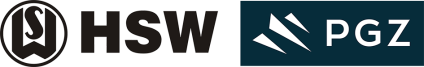 Dyspozycja wypłaty dywidendy za rok obrotowy 2019dla osób prawnych 
		1. Nazwa Firmy: ……………………………………………………………………………………………………………………………………………………………2. NIP  ……………………………………………………….......     3. REGON …………………………………………………………….4. Adres: Kraj: ……………………………………………………….. Miejscowość: ………………………………………………………………….. Kod pocztowy: …………………………………………. Ulica: ……………………………………………………………………………… Nr budynku: ………………………………………………. Nr lokalu: ……………………………………………………………………… Nr telefonu kontaktowego i kontaktowy adres e-mail: …………………………………………………………………….......................................................................................................................................................................5. Właściwy miejscowo Urząd Skarbowy w: ………………………………………………………………..........................wydaje Spółce Huta Stalowa Wola S.A. z siedzibą w Stalowej Woli, pod adresem: 37-450 Stalowa Wola, ul. gen. T. Kasprzyckiego 8, wpisanej do rejestru przedsiębiorców prowadzonego przez Sąd Rejonowy w Rzeszowie, XII Wydział Gospodarczy Krajowego Rejestru Sądowego pod Nr KRS: 0000004324, niniejszą Dyspozycję wypłaty środków pieniężnych z tytułu dywidendy za rok 2019, po pomniejszeniu jej o podatek dochodowy od osób prawnych w wysokości wynikającej z obowiązujących w tym zakresie przepisów prawa, należnej mojej osobie jako Akcjonariuszowi z akcji HSW S.A. tj.:6. Ilość akcji: ............................................................................................................................................7. Seria i numer akcji: ..............................................................................................................................8. 	 Wnoszę o przekazanie kwoty dywidendy na rachunek bankowy:               Bank: …………………………………………………………….... w …………………………………………………………………Numer konta: 9. 	Wnoszę o wypłatę kwoty dywidendy przekazem pocztowym, na adres podany  w pkt. 4.Działając w imieniu ................................................................................................................................. :Oświadczam, że w dniu dywidendy, tj. w dniu ................. 2020 r. podmiot był wpisany do Księgi Akcyjnej HSW S.A. Oświadczam, iż podmiot odpowiada za prawidłowość i prawdziwość powyższych danych. W przypadku podania niepełnych lub błędnych danych, Spółka HSW S.A. nie będzie ponosić odpowiedzialności za nieprawidłowe lub nieterminowe przekazanie środków pieniężnych z tytułu dywidendy.W przypadku, gdy podane dane różnią się od danych zawartych w Księdze Akcyjnej, wnioskuję o  aktualizację danych w Księdze Akcyjnej.Oświadczam, że o każdej zmianie danych podanych w niniejszej Dyspozycji wypłaty dywidendy, niezwłocznie poinformowana zostanie HSW S.A. z  siedzibą w Stalowej Woli....................................................................................................(data i czytelny osoby reprezentującej Akcjonariusza)